المملكة العربية السعودية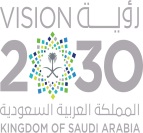 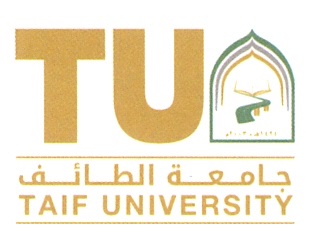 وزارة التعليـــــم جــــــامعــــة الطائـــــــــفالإدارة العامة للموارد البشرية     ( قسم السفر و العلاقات الحكومية )       استمارة أمر إركاب لسفر متعاقد غير سعودي         سعادة مدير عام الإدارة العامة للموارد البشرية:       السلام عليكم ورحمة الله وبركاته : -أرغب التكرم بصرف:           تذاكر سفر (أوامر إركاب)   :         تعويض (بدل تذاكر)   : -   خط السير                    ذهابا وإيابا .	                                                 ذهابا  .– بيان المرافقين : -  1– لا تستحق عائلة المتعاقد تذاكر نهاية العام إلا بعد الإقامة.2 – في حالة التعويض عن قيمة التذاكر المستحقة يتم خصم 50 %  حسب اللائحة .3 - في حالة (       ) زوج  . (         ) زوجة المتعاقد (يعمل /   تعمل) بالجامعة أو جهة أخرى نأمل توضيح الأتي : الأسم : -   ..............................................................        جهة العمل الحالية : - .........................................................................4 –   لا يجوز التعويض عن التذاكر المستخدم جزء منها .5 –  يرجا في حالة زواج المتعاقدة من زوج سعودي توضيح ذلك (    ) نعم ، (    ) لا  .الاسمرقم المنسوبالوظيفةرقم الإقامةجهة العملالقسممالاسم حسب جواز السفرصلة القرابة تاريخ الميلاد123